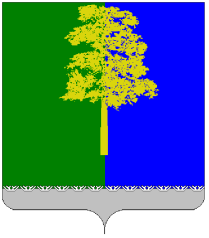 Муниципальное образование Кондинский районХанты-Мансийского автономного округа - ЮгрыАДМИНИСТРАЦИЯ КОНДИНСКОГО РАЙОНАУПРАВЛЕНИЕ  ОБРАЗОВАНИЯПРИКАЗ От  «05» августа 2015 года                                                                                                   № 599пгт. МеждуреченскийОб утверждении Комплекса мер по развитию дополнительного образования в Кондинском районе в 2015-2016 учебном годуВ рамках реализации «Концепции развития дополнительного образования детей в ХМАО – Югре до 2020 года», утвержденная распоряжением Правительства РФ от 04.09.2014 года №1726-р, во исполнение подпрограммы 1 «Общее образование. Дополнительное образование детей», задачи 3 «Развитие системы дополнительного образования» постановления администрации Кондинского района от 07.04.2015 г. №430 «О внесении изменений в постановление администрации от 30.12.2013 года №2864 «Об утверждении муниципальной программы Кондинского района «Развитие образования в Кондинском районе на 2014-2016 годы» и на период до 2020 года», с целью создания условий и механизма устойчивого развития системы дополнительного образования  в Кондинском районе, сохранение лучших традиций внешкольного воспитания и дополнительного образования  приказываю: Утвердить Комплекс мер по развитию дополнительного образования в Кондинском районе в 2015-2016 учебном году (далее – Комплекс мер) (приложение 1).Руководителям образовательных учреждений:Довести до сведения педагогического коллектива  Комплекс мер.Обеспечить в течение 2015–2016 учебного года работу образовательного учреждения по реализации Комплекса мер по развитию дополнительного образования. Направить в срок до 10 сентября 2015 года в управление образования предложения по планированию мероприятий в соответствии с пунктом 16, 18 Комплекса мер.Контроль за исполнением приказа возложить на начальника отдела дополнительного образования и технологий воспитания Е.А.Старцеву.Начальник управления образования                                                     Н.И.Суслова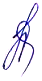 Приложение к приказу управления образования от  05 августа 2015 года № 599Комплекс мер по развитию дополнительного  образования в Кондинском районе в 2015-2016 учебном годуЦель: Создание условий и механизма  устойчивого развития системы дополнительного образования  в Кондинском районе, обеспечение его современного качества, доступности и эффективности на основе сохранения лучших традиций  внешкольного воспитания и дополнительного образования  по различным направлениям.Задачи: Совершенствование законодательной базы в части дополнительного образования детей, приведение нормативно- правового обеспечения системы  в соответствии с российским законодательством;Сохранение и развитие сети учреждений дополнительного образования;Совершенствование содержания, организационных форм, методов и технологий дополнительного образования детей;Обеспечение государственных гарантий доступности и равных возможностей получения обучающимися дополнительного образования, достижение эффективности и качества дополнительного образования детей.Повышение социального статуса и профессионального совершенствования педагогических и руководящих кадров системы дополнительного образования.Прогнозируемые результаты:Реализация Концепции развития дополнительного образования и системы воспитания призвана способствовать:Позитивным изменениям, направленным на реализацию прав ребенка, улучшение положения детей, социально-экономическую защищенность семьи;Повышение эффективности профилактики асоциальных проявлений среди детей и подростков, формированию здорового образа жизни;Обеспечению доступности, равных возможностей в получении дополнительного образования всеми детьми на основе государственных гарантий;Увеличение доли детей в возрасте 5-18 лет, получающих услуги дополнительного образования, с 75 до 88%.Увеличение доли допризывной молодежи, состоящей в патриотических клубах, центрах, учреждениях и вовлеченной в мероприятия патриотической направленности с 30 до 45%.14.Увеличение доли допризывной молодежи, занимающейся военно-прикладными и техническими видами спорта, с 30 до 50%.Созданию современной законодательной базы на муниципальном уровне, нормативно-правового обеспечения развития системы дополнительного образования;Обеспечению роста социального статуса и профессионального совершенствования педагогических и руководящих кадров системы дополнительного образования;Увеличение доли одаренных детей, принявших участие и ставших победителями и призёрами  творческих мероприятий различных уровней.Исп. начальник отдела дополнительного образования и технологий воспитания Е.А.Старцева 32741МероприятияСрокиОтветственные исполнителиОтветственные исполнителиСоздание условий для повышения качества дополнительного образования детейСоздание условий для повышения качества дополнительного образования детейСоздание условий для повышения качества дополнительного образования детейСоздание условий для повышения качества дополнительного образования детейСоздание условий для повышения качества дополнительного образования детейСравнительный мониторинг системы дополнительного образования в учреждениях на 2015-2016 учебный годСентябрь – октябрь,  февральРуководители образовательных учреждений, гл.специалист отдела Т.Р.КоневаРуководители образовательных учреждений, гл.специалист отдела Т.Р.КоневаВнесение изменений в муниципальные задания организаций дополнительного образованияАвгуст - сентябрьРуководители  учрежденийРуководители  учрежденийПроведение проверок в общеобразовательных учреждениях «Обеспечение государственных гарантий доступности и равных возможностей получения обучающимися дополнительного образования»  В течение года по отдельному графикуЕ.А.СтарцеваЕ.А.СтарцеваРазмещение на сайтах УО и ОУ информации об организации дополнительного образования в учреждениях в 2015-2016 учебном году: расписание работы объединений, направления деятельности объединений, условия зачисления детей в объединения, краткое описание деятельности объединения Сентябрь-октябрьЕ.А.Старцева,руководители учрежденийЕ.А.Старцева,руководители учрежденийПроведение районного обучающего семинара «Механизмы развития системы дополнительного образования»:- Порядок предоставления дополнительного образования детей на базе образовательных учреждений (Нормативно-правовое обеспечение);- Интеграция общего и дополнительного образования, обеспечивающая расширение вариативности образования детей и подростков;- Организация разработки, апробации и внедрения портфолио достижений преподавателей дополнительного образования;Создание условий для повышения качества профессиональной подготовки педагогов дополнительного образованияСоздание условий для повышения качества профессиональной подготовки педагогов дополнительного образованияСоздание условий для повышения качества профессиональной подготовки педагогов дополнительного образованияСоздание условий для повышения качества профессиональной подготовки педагогов дополнительного образованияСоздание условий для повышения качества профессиональной подготовки педагогов дополнительного образованияСоздание межведомственной системы электронного учета контингента обучающихся в системе дополнительного образованияДо 01 октябряДо 01 октябряУправление образования, руководители ОУВыездные кустовые совещания руководителей, заместителей и руководителей объединений дополнительного образования по вопросу  «Обновление системы дополнительного образования в учреждениях образования» с предоставлением опыта работы» Н.И.СусловаЕ.А.Старцева, 7.1Представление творческих работ воспитанников объединения «Робототехника»;Развитие кадетского движения в школе. Выступления воспитанников кадетского объединения «Легион»;Январь 2016 (Леушинская СОШ)Январь 2016 (Леушинская СОШ)Администрация школы7.2Мастер – класс «Техническое моделирование и легоконструирование»;Мастер-класс «Использование новых технологий в декоративно-прикладном творчестве» (роспись, бумагомоделирование «кусудаму»)март 2016 (ЦДО)март 2016 (ЦДО)Администрация учреждения Проведение районного конкурса  «Педагог года» в номинации «Сердце отдаю детям» Февраль 2016Февраль 2016Е.А.СтарцеваКонкурс на получение премии в сфере образования Кондинского района (номинация «Лучший педагог дополнительного образования»)Июнь  2016 годаИюнь  2016 годаЕ.А.СтарцеваКонкурс  в сфере образования ХМАО – Югры в номинации «Лучший педагог (преподаватель) дополнительного образования детей» Июнь 2016 года Июнь 2016 годаЕ.А.СтарцеваИ.Г.Айнетдинова                Создание условий для развития  единого образовательного пространства                 Создание условий для развития  единого образовательного пространства                 Создание условий для развития  единого образовательного пространства                 Создание условий для развития  единого образовательного пространства                 Создание условий для развития  единого образовательного пространства Создание районного календаря значимых мероприятий (олимпиад, фестивалей, конкурсов, праздничных мероприятий  и памятных дат) в сфере дополнительного образованияДо 11 сентябрь 2015 годаДо 11 сентябрь 2015 годаЦентр дополнительного образования п.МеждуреченскийVII лаборатория «Таланты Конды» по направлению (хореография, музыка, театральное искусство, «развитие волонтёрского движения»)Сентябрь 2015 годаСентябрь 2015 годаЮ.В.ГришаевЕ.А.СтарцеваVIII лаборатория «Таланты Конды» по направлению «Техническое творчество», «Шахматное образование»Февраль 2016 годФевраль 2016 годЮ.В.ГришаевЕ.А.СтарцеваРайонный фестиваль национальных культур «Дружба народов»28 октября 2015 года 28 октября 2015 года Т.Р.Конева Е.А.СтарцеваПраздничный концерт, посвященный Дню семьи (выступление детей, победителей творческих и художественных конкурсов различных уровней)15 мая 2016 года15 мая 2016 годаЕ.А.СтарцеваОрганизация и проведение районных творческих конкурсов- выставок: «Молодой изобретатель»,  «Рождественские звездочки», «Мы Славяне»,  мероприятий с творческими и одаренными детьми «Дни открытых дверей «Кадеты Конды»,  «Дни открытых дверей по развитию направлений системы дополнительного образования» В течение годаВ течение годаЕ.А.Старцева, А.Г.Суднева,  руководители образовательных учрежденийОбеспечение государственной поддержки и развития одаренных детей (грантовая поддержка талантливой молодёжи, участие в молодежных проектах в рамках отдыха и оздоровления, организация участия в творческих мероприятиях различных уровней и другое) В течение годаВ течение годаИсполнители Комплекса мерПривлечение   родителей и общественности к развитию системы дополнительного образованияПривлечение   родителей и общественности к развитию системы дополнительного образованияПривлечение   родителей и общественности к развитию системы дополнительного образованияПривлечение   родителей и общественности к развитию системы дополнительного образованияПривлечение   родителей и общественности к развитию системы дополнительного образованияПроведение общешкольных родительских собраний с рассмотрением  вопросов «Развитие системы выявления, поддержки  одаренных детей через систему дополнительного образования», «Развитие дополнительного образования детей на базе общеобразовательных учреждений, особенно в сельской местности», «Развитие межведомственного сотрудничества в сфере дополнительного образования  детей».Проведение заседаний  Управляющих Советов, участие  Советов  в  родительских собраниях с рассмотрением вопроса «Внедрение и развитие новых  форм дополнительного образования» В течение годаВ течение годаРуководители ОУПривлечение родительской общественности к проведению  мероприятий, отчетных концертах и праздниках, мастер-классов, проводимых в рамках деятельности объединений дополнительного образованияВ течение годаВ течение годаРуководители ОУ Привлечение представителей Междуреченского хуторского казачьего общества «Хутор Междуреченский» к проведению мероприятий в рамках развития кадетского движенияв соответствии с планом работыв соответствии с планом работыРуководители ОУИнформационная поддержка реализации КонцепцииИнформационная поддержка реализации КонцепцииИнформационная поддержка реализации КонцепцииИнформационная поддержка реализации КонцепцииИнформационная поддержка реализации КонцепцииИнформирование общественности о возможностях дополнительного образования через сайты учреждений, сайта «Образование Конды»,   СМИ, через сетевые сообществаежеквартальноежеквартальноРуководители ОУОбеспечение информационного сопровождения мероприятий реализации Концепции развития  дополнительного образования по направлениям,  результатах участия детей и подростков в творческих мероприятиях  различных уровнейежеквартальноежеквартальноРуководители ОУ